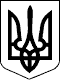 54 СЕСІЯ ЩАСЛИВЦЕВСЬКОЇ СІЛЬСЬКОЇ РАДИ7 СКЛИКАННЯРІШЕННЯ15.12.2017 р.                                           № 833с. ЩасливцевеПро реалізацію адміністративних стягнень у вигляді громадських робіт та покарань у виді громадських робіт.З метою реалізації адміністративних стягнень у вигляді громадських робіт та покарань у виді громадських робіт, враховуючи запити Генічеського районного відділу пробації Південного міжрегіонального управління з питань виконання кримінальних покарань та пробації Міністерства юстиції України, щодо визначення виду громадських робі та переліку об'єктів на яких вони будуть проводитись, керуючись ст. 56 Кримінального кодексу України, ст.ст. 36-40 Кримінально-виконавчого Кодексу України, ст. 321-3 Кодексу України про адміністративні правопорушення, ст. 26 Закону України "Про місцеве самоврядування в Україні",  сесія Щасливцевської сільської радиВИРІШИЛА:1. Визначити наступні види громадських робіт, на території Щасливцевської сільської ради, до яких будуть залучатися особи щодо яких застосовані адміністративні стягнення у вигляді громадських робіт та особи засудженні до покарань у виді громадських робіт:- роботи з благоустрою (прибирання вулиць, доріг та інших територій бюджетних установ та організацій підприємств державної та комунальної форм власності; упорядкування дитячих та спортивних майданчиків; ремонт будівель та комунікацій об'єктів соціальної сфери; упорядкування території пляжів);- надання допомоги по господарству пенсіонерам і інвалідам.2. Визначити на території Щасливцевської сільської ради об'єктами, на яких особи зазначені у п. 1 цього рішення відбуватимуть стягнення та покарання у вигляді громадських робіт, є Комунальне підприємство "Комунсервіс" Щасливцевської сільської ради та  Комунальне підприємство "МАКС-ІНВЕСТ" Щасливцевської сільської ради.3. Погодити види громадських робіт та об'єкти на якому вони будуть проводитись з Генічеським районним відділом пробації Південного міжрегіонального управління з питань виконання кримінальних покарань та пробації Міністерства юстиції України.4. Визнати таким що втратило чинність рішення 27 сесії Щасливцевської сільської ради 7 скликання №409 від 25.11.2016 р. "Про реалізацію адміністративних стягнень у вигляді громадських робіт та покарань у виді громадських робіт".5. Встановити що це рішення набирає чинності з 01.01.2018 року.6. Контроль за виконанням цього рішення покласти на постійну комісію Щасливцевської сільської ради з питань законності та державної регуляторної політики..Сільський голова                                                         В.О.Плохушко